112學年度優質領導菁英微學程基本資料表一、基本資料二、申請資格條件，請勾選：大一英語免修學期成績達全班前10%院長推薦，簽章：__________________________系主任或導師推薦，簽章：__________________________個人申請（續背面）三、自述（請敘述自己的長處、學習中最大的收穫，並簡述修讀本學程的期待；
   300-500字，中文或英文皆可。）四、面試時間調查（請連結以下網址或掃描QR code填寫線上表單）https://forms.gle/xhQnrswdBWtZFNPC9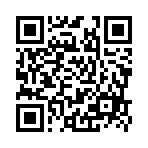 中文姓名Chinese Name中文姓名Chinese Name照片英文姓名English Name英文姓名English Name照片出生年月日Date of birth (yyyy/mm/dd)出生年月日Date of birth (yyyy/mm/dd)照片性別Sex(M/F)國籍Nationality就讀系級Department/Year Level就讀系級Department/Year Level電子郵件Email連絡電話Phone Number通訊地址Address